             Цена КоличествоСтоимость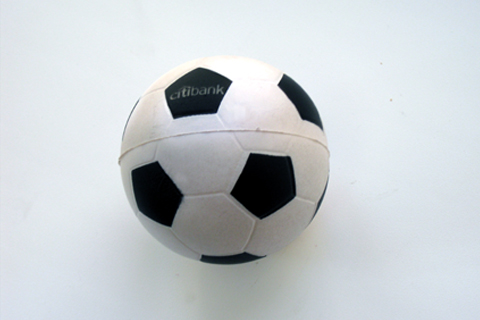     1000тг   4шт   ?           ЦенаКоличествоСтоимость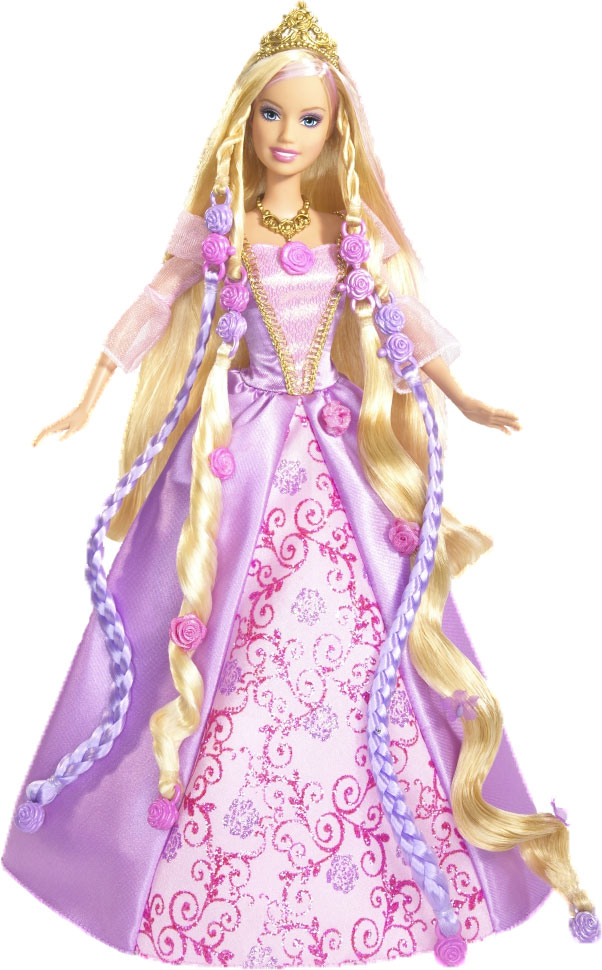    2000тг   ?8000тг  ЦенаКоличество  Стоимость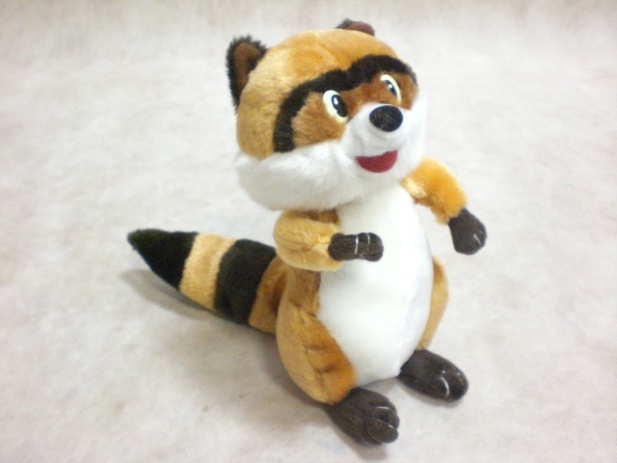     ?    2шт  400тг